„Zgaduj zgadula” – jaka to bajka? Rozwiązywanie zagadek zadawanych przez rodzica z wykorzystaniem dostępnej w domu kukiełki lub pacynki. Rozwiązywanie zagadek zadawanych przez kukiełkę Agatkę.Są bajki krótkie i długie, Jedna piękniejsza od drugiej. Mama je czyta Agacie. A czy wy te bajki znacie? Las, rzeczka, pagórek. Przez las idzie ścieżką….. (Czerwony Kapturek)Wilk skrył się za górkąI oczami błyska.Ach, strzeż się , Kapturku,Groźnego …. (wilczyska)Dzieci kończą wersy i opowiadają , co spotkało dziewczynkę. Dwoje dzieciaków zabłądziło nocą. Patrzą-okienka wśród drzew migocą. Domek z piernika! Wejdźmy do środka. Ach, czy nic złego dzieci nie spotka?O kim była mowa w zagadce? Kto mieszkał w domku z piernika? Siedem krasnoludków W skalnej grocie mieszka. Kto im gotuje? Czarnowłosa……. (Śnieżka)Dzieci opowiadają, dlaczego Śnieżka znalazła się u krasnoludków. Ciągnie sieci stary rybak. Ach, skarb jakiś złowił chyba. Skarb ten ludzkim mówi głosem: Puść mnie, puść mnie, proszę. Jaki skarb złowił rybak? Czy spełnił prośbę złotej rybki? Jaki to kotek w krainie bajek, co chodzi w butach i kurzy faje? Kapelusz z piórem nosi na głowie? Co to za kotek? Kto mi powie? (Kot w butach) Dzieci nazywają bohatera baśni, o którym mówi wierszyk.Odgadywanie tytułów bajek na podstawie serii obrazków związanych z treścią bajki. Rodzic przenosi dziecko w świat bajek – zamknijcie oczy a ja wypowiem zaklęcie „Idzie, idzie bajka w świat w czarodziejskiej szacie, przyjrzyjcie się dzieci, może ją poznacie”. KopciuszekJaś i MałgosiaCzerwony KapturekKrólewna ŚnieżkaKot w butachO rybaku i złotej rybceZabawa dramowa „Jestem bohaterem z bajki”. Dziecko za pomocą ruchów, mimiki lub mowy naśladuje ulubionych bohaterów i próbują odgadnąć, z jakiej bajki jest ta postać.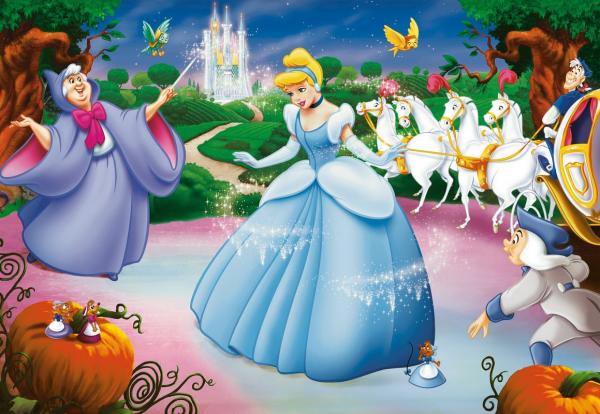 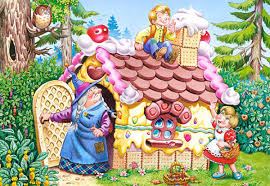 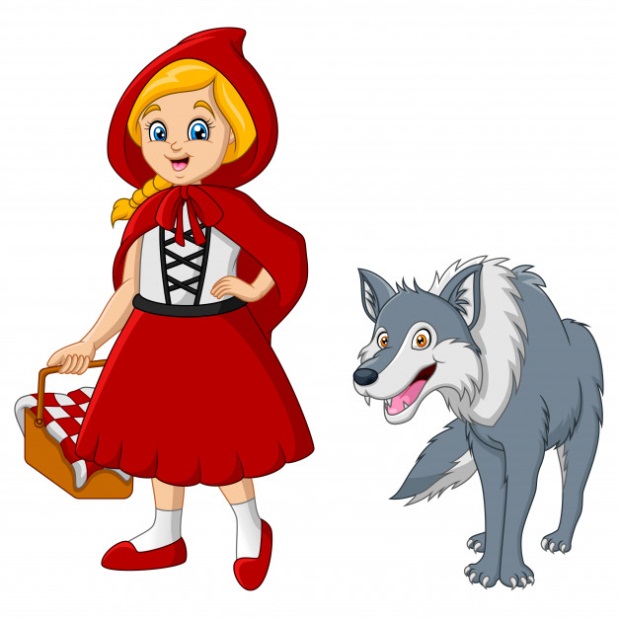 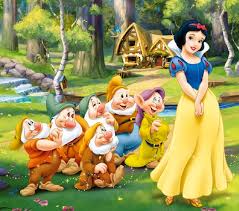 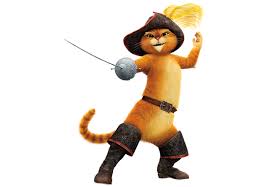 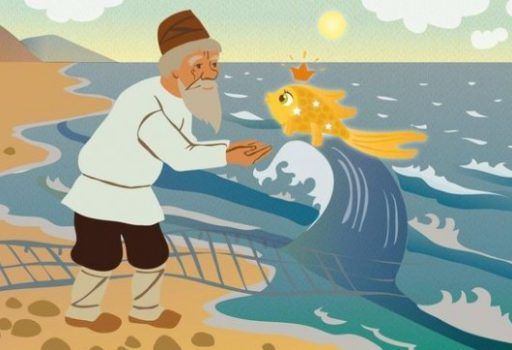 